Р О С С И Й С К А Я   Ф Е Д Е Р А Ц И Я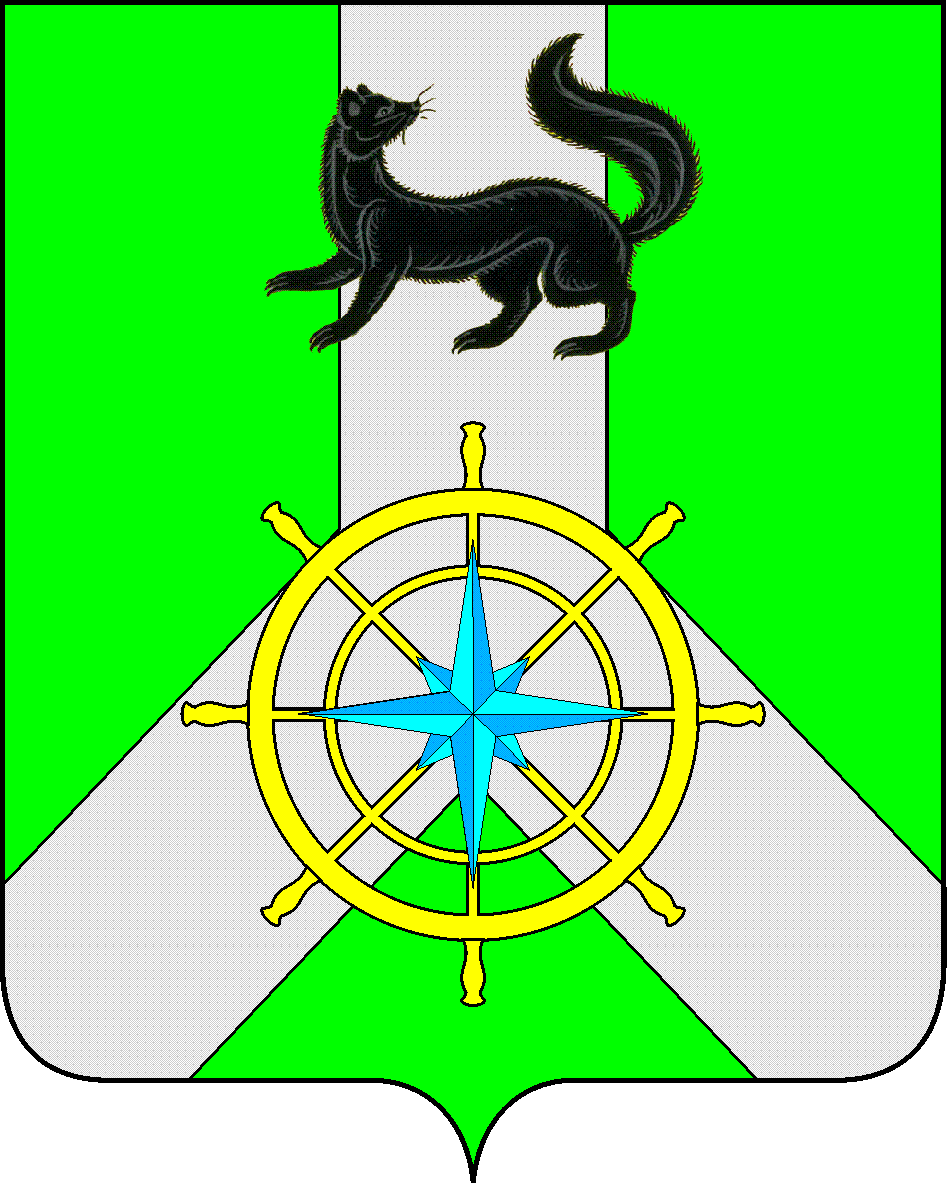 И Р К У Т С К А Я   О Б Л А С Т ЬК И Р Е Н С К И Й   М У Н И Ц И П А Л Ь Н Ы Й   Р А Й О НА Д М И Н И С Т Р А Ц И Я П О С Т А Н О В Л Е Н И Е        В соответствии с Федеральным законом от 6 октября 2003 года № 131-ФЗ «Об общих принципах организации местного самоуправления в Российской Федерации», пунктом 6 части 1 статьи 9, частью 5 статьи 63 Федерального закона от 29 декабря 2012 года № 273-ФЗ «Об образовании в Российской Федерации», подпунктом 4 пункта 1 статьи 14 Федерального закона от 24 июня 1999 года № 120-ФЗ «Об основах системы профилактики безнадзорности и правонарушений несовершеннолетних», руководствуясь Уставом Муниципального образования Киренский район, утвержденным решением Думы Киренского муниципального района от 28.10.2015 г. №113/6 (с изменениями и дополнениями), администрация Киренского муниципального района,                                       ПОСТАНОВЛЯЕТ:     1. Утвердить Положение об организации учета детей, подлежащих обучению по образовательным программам начального общего, основного общего и среднего общего образования и проживающих на территории муниципального образования Киренский район. (Приложение 1).2. Начальнику Управления образования администрации Киренского муниципального района Звягинцевой О.П. довести настоящее Положение до сведения руководителей муниципальных образовательных организаций3. Настоящее Постановление вступает в силу со дня его официального подписания и подлежит размещению  на официальном сайте администрации Киренского муниципального района.4. Контроль за исполнением настоящего постановления возложить на первого заместителя мэра – председателя комитета по социальной политике.Мэр района                                                                                                     К.В.Свистелин                                                                                                                                    УТВЕРЖДЕНО:                                                               Постановлением администрации Киренского муниципального района           №  202 от «06» апреля 2023 г. ПОЛОЖЕНИЕ
ОБ ОРГАНИЗАЦИИ УЧЕТА ДЕТЕЙ, ПОДЛЕЖАЩИХ ОБУЧЕНИЮ ПО ОБРАЗОВАТЕЛЬНЫМ ПРОГРАММАМ НАЧАЛЬНОГО ОБЩЕГО, ОСНОВНОГО ОБЩЕГО И СРЕДНЕГО ОБЩЕГО ОБРАЗОВАНИЯ И ПРОЖИВАЮЩИХ НА ТЕРРИТОРИИ МУНИЦИПАЛЬНОГО ОБРАЗОВАНИЯ КИРЕНСКИЙ РАЙОН 1. Общие положения     1. Настоящее Положение определяет порядок учета детей, подлежащих обучению по образовательным программам начального общего, основного общего и среднего общего образования и проживающих на территории муниципального образования Киренский район (далее – Киренский район).      2. Выявлению и учету подлежат все дети в возрасте с 6 до 18 лет, проживающие (постоянно или временно) или пребывающие на территории Киренского района, с учетом территории, закрепленной за конкретными муниципальными общеобразовательными организациями, реализующими образовательные программы начального общего, основного общего и среднего общего образования (далее – образовательные организации), независимо от наличия (отсутствия) регистрации по месту жительства (пребывания).     3. Выявление и учет детей, подлежащих обучению по образовательным программам начального общего, основного общего и среднего общего образования на территории Киренского района (далее – учет детей) осуществляются в том числе в рамках взаимодействия органов и учреждений системы профилактики безнадзорности и правонарушений несовершеннолетних в соответствии с Федерального закона от 
24 июня 1999 года № 120-ФЗ «Об основах системы профилактики безнадзорности и правонарушений несовершеннолетних».     4. Информация по учету детей подлежит сбору, передаче, хранению и использованию в порядке, обеспечивающем ее конфиденциальность, в соответствии с требованиями Федерального закона от 27 июля  2006 года  № 149-ФЗ «Об информации, информационных технологиях и о защите информации», Федерального закона от  27 июля 2006 года № 152-ФЗ «О персональных данных».2. Организация работы по учету детей     1. Организацию работы по учету детей осуществляют образовательные организации Киренского района и Управление образования администрации Киренского муниципального района (далее – Управление образования).     2. Учет детей осуществляется путем сбора информации и формирования Управлением образования единой информационной базы данных о детях, подлежащих обучению по образовательным программам начального общего, основного общего и среднего общего образования и проживающих на территории Киренского района.     3. В единую информационную базу данных включаются сведения о детях:- подлежащих обучению по образовательным программам начального общего, основного общего и среднего общего образования;- обучающихся в образовательных организациях;- не получающих общее образование по состоянию здоровья.     4. В работе по учету детей участвуют:- образовательные организации Киренского района;- образовательные организации, реализующие образовательные программы дошкольного образования (далее – дошкольные образовательные организации);- комиссия по делам несовершеннолетних и защите их прав Киренского муниципального района (далее – КДН);- органы местного самоуправления городских и сельских поселений Киренского района; - учреждения здравоохранения, расположенные на территории Киренского района (по согласованию);- областное государственное бюджетное учреждение социального обслуживания «Комплексный центр социального обслуживания населения Киренского и Катангского районов» (по согласованию);- территориальный орган Министерства внутренних дел Российской Федерации (по согласованию).      5. Источниками формирования единой информационной базы данных являются:- сведения о несовершеннолетних гражданах от 6 до 18 лет, зарегистрированных по месту жительства (месту пребывания);- сведения о несовершеннолетних гражданах от 6 до 18 лет, фактически обучающихся в образовательных организациях;- данные участковых педиатров медицинских организаций системы здравоохранения о несовершеннолетних гражданах от 6 до 18 лет, в том числе о не зарегистрированных по месту жительства (месту пребывания), но фактически проживающих на соответствующей территории;- данные  дошкольных образовательных организаций о детях, достигших возраста 6 лет (и старше), завершающих получение дошкольного образования в текущем году и подлежащих приему в первый класс в наступающем учебном году.- данные о несовершеннолетних гражданах от 6 до 18 лет, находящихся в специализированных учреждениях для несовершеннолетних, нуждающихся в социальной реабилитации;  - информация, поступившая в уполномоченный орган от органов и учреждений системы профилактики безнадзорности и правонарушений несовершеннолетних, направленная в рамках их компетенции, о детях, подлежащих обучению в образовательных организациях, но не получающих общего образования.     6. При осуществлении учета детей Управление образование: - обеспечивает методическое руководство работой по учету детей в образовательных организациях и дошкольных образовательных организациях;- организует прием информации о детях, подлежащих обучению по образовательным программам начального, основного и среднего общего образования и находящихся на территории Киренского района,  обеспечивает формирование и внесение изменений (дополнений) в единую информационную базу данных;- организует и обеспечивает взаимодействие с субъектами, указанными в пункте 4 настоящего Положения, в целях получения информации, необходимой для учета детей, в том числе в форме направления запросов; - осуществляет ежегодную сверку единой информационной базы данных в период с 5 по 20 сентября текущего года с данными фактического списочного учета учащихся образовательных организаций по итогам проверки приема детей и детей, фактически приступивших к обучению в данном учебном году;-  обеспечивает систематическую актуализацию единой информационной базы данных по итогам приема в первый класс, комплектования выпускных классов, итогам окончания учебного года, итогам явки обучающихся после каникул, а также по итогам принятия мер по организации обучения детей, не посещающих или систематически пропускающих по неуважительной причине занятия в образовательных организациях; - выясняет причины неполучения детьми, находящихся на территории Киренского района, начального, основного и среднего общего образования и принимает оперативные меры по обеспечению условий получения детьми соответствующего уровня общего образования, направляет указанную информацию в КДН в течение 3-х рабочих дней со дня поступления в Управление образования информации о неполучении детьми общего образования;- ежегодно в сентябре текущего года организует проведение профилактических мероприятий в целях обеспечения прав детей в возрасте от 6 лет (на 1 сентября текущего года) до 18 лет на получение общего образования по образовательным программам начального общего, основного общего, среднего общего образования;- по заявлению родителей (законных представителей) дает согласие на прием в первый класс детей, не достигших на 1 сентября возраста 6 лет 6 месяцев;- дает согласие на оставление несовершеннолетними, достигшими возраста 15 лет, общеобразовательной организации до получения ими основного общего образования (с согласия родителей или законных представителей). КДН, совместно с родителями (законными представителями) несовершеннолетнего, оставившего общеобразовательную организацию до получения основного общего образования и управлением образования, не позднее чем в месячный срок принимает  меры по продолжению освоения несовершеннолетними образовательной программы основного общего образования в иной форме обучения и с его согласия по трудоустройству.- проводит информационно-разъяснительную работу среди населения Киренского района, направленную на привлечение жителей к сотрудничеству и помощи в проведении работы по учету детей, уклоняющихся от учебы, и семей, препятствующих получению своими детьми образования и (или) ненадлежащим образом выполняющих свои обязанности по воспитанию и обучению своих детей, организует работу постоянно действующей телефонной «горячей линии», и размещает информацию на официальном сайте.       7. Органы и учреждения системы профилактики безнадзорности и правонарушений несовершеннолетних, образовательные организации, дошкольные образовательные организации могут направлять в уполномоченный орган предложения о совершенствовании системы учета детей.3. Участие дошкольных образовательных организаций в работе по учету детей       1. В целях учета детей дошкольные образовательные организации в срок до 1 марта текущего года направляют в Управление образования информацию о детях в возрасте от 6 лет и старше, завершающих получение дошкольного образования в текущем году и подлежащих приему в первый класс образовательных организаций (Приложение 1). На основании полученной информации Управление образования в срок до 1 апреля текущего года формирует список детей в возрасте от 6 лет и старше, завершающих получение дошкольного образования в текущем году и подлежащих приему в первый класс образовательных организаций, по каждой территории, за которой закреплена соответствующая образовательная организация.     2. Представляют в уполномоченный орган ежегодно, в срок до 5 сентября сведения о детях, не приступивших к обучению на 1 сентября текущего года (Приложение 2).      3. Обеспечивают надлежащую защиту сведений, содержащих персональные данные о детях, внесенных в списки в соответствии с требованиями Федеральных законов от 27.07.2006 N 149-ФЗ "Об информировании, информационных технологиях и о защите информации", от 27.07.2006 N 152-ФЗ "О персональных данных".4. Участие образовательных организаций в работе по учету детей    1. В целях учета детей образовательные организации:- проводят сверку списочного состава обучающихся и данных об обучающихся, фактически приступивших к обучению по состоянию на 1 сентября текущего учебного года и направляют в Управление образования информацию о сверке в срок не позднее 15 сентября текущего года;- ведут учет обучающихся, не посещающих или систематически пропускающих по неуважительным причинам занятия, и раз в четверть в течение учебного года представляют в Управление образования сведения согласно форме (Приложение 3);- подают сведения в Управление образования о зачисленных (вновь прибывших) и отчисленных (выбывающих) в (из) образовательную организацию обучающихся в отчетный период один раз в четверть в течение учебного года согласно форме (Приложение 4), к отчету прилагаются справки подтверждения (приказы о зачислении в образовательную организацию).- информируют Управление образования о несовершеннолетних в возрасте от 6,5 до 18 лет, не получающих общего образования (в письменной форме) в трехдневный срок со дня выявления.       2.  Обеспечивают надлежащую защиту сведений, содержащих персональные данные о детях, внесенных в списки в соответствии с требованиями Федеральных законов от 27.07.2006 N 149-ФЗ "Об информировании, информационных технологиях и о защите информации", от 27.07.2006 N 152-ФЗ "О персональных данных"..СВЕДЕНИЯО ДЕТЯХ В ВОЗРАСТЕ ОТ 6 ЛЕТ И СТАРШЕ, ЗАВЕРШАЮЩИХ ПОЛУЧЕНИЕ ДОШКОЛЬНОГО ОБРАЗОВАНИЯ В 20__ ГОДУ И ПОДЛЕЖАЩИХ ПРИЕМУ В ПЕРВЫЙ КЛАСС МУНИЦИПАЛЬНЫХ ОБРАЗОВАТЕЛЬНЫХ ОРГАНИЗАЦИЙ, РЕАЛИЗУЮЩИХ ОБРАЗОВАТЕЛЬНЫЕ ПРОГРАММЫ НАЧАЛЬНОГО ОБЩЕГО, ОСНОВНОГО ОБЩЕГО И СРЕДНЕГО ОБЩЕГО ОБРАЗОВАНИЯ,ПО СОСТОЯНИЮ НА ____ 20 ____ ГОДАНаименование муниципальной образовательной  организации:  _____________________________________________________________________________ _____________________________________________________________________________Руководитель  _________________                                                                         ____________________________    (подпись)                                                                                     (Ф.И.О. (последнее при наличии) М.П.СВЕДЕНИЯО НЕСОВЕРШЕННОЛЕТНИХ, НЕ ПРИСТУПИВШИХ К ОБУЧЕНИЮ, ДОСТИГШИХ НА 1 СЕНТЯБРЯ 20___ ГОДА ВОЗРАСТА 7 ЛЕТ И ПОДЛЕЖАЩИХ ПРИЕМУ В ПЕРВЫЙ КЛАСС  МУНИЦИПАЛЬНЫХ ОБРАЗОВАТЕЛЬНЫХ ОРГАНИЗАЦИЙ, РЕАЛИЗУЮЩИХ ОБРАЗОВАТЕЛЬНЫЕ ПРОГРАММЫ НАЧАЛЬНОГО ОБЩЕГО, ОСНОВНОГО ОБЩЕГО И СРЕДНЕГО ОБЩЕГО ОБРАЗОВАНИЯ, ПО СОСТОЯНИЮ НА ____ 20 ____ ГОДАНаименование муниципальной образовательной  организации: ____________________________________________________________________________ ____________________________________________________________________________Руководитель  _________________                                                               ____________________________    (подпись)                                                                             (Ф.И.О. (последнее при наличии)М.П.СВЕДЕНИЯОБ ОБУЧАЮЩИХСЯ, НЕ ПОСЕЩАЮЩИХ ИЛИ СИСТЕМАТИЧЕСКИ ПРОПУСКАЮЩИХ ПО НЕУВАЖИТЕЛЬНЫМ ПРИЧИНАМ ЗАНЯТИЯ
В МУНИЦИПАЛЬНЫХ ОБРАЗОВАТЕЛЬНЫХ ОРГАНИЗАЦИЯХ, РЕАЛИЗУЮЩИХ ОБРАЗОВАТЕЛЬНЫЕ ПРОГРАММЫ НАЧАЛЬНОГО ОБЩЕГО, ОСНОВНОГО ОБЩЕГО И СРЕДНЕГО ОБЩЕГО ОБРАЗОВАНИЯ, ПО СОСТОЯНИЮ НА ____ 20 ____ ГОДАНаименование муниципальной образовательной  организации: _____________________________________________________________________________ _____________________________________________________________________________Руководитель  _________________                                                               ____________________________    (подпись)                                                                             (Ф.И.О. (последнее при наличии) М.П.ИНФОРМАЦИЯО ВНОВЬ ПРИНИМАЕМЫХ (ВЫБЫВАЮЩИХ) ОБУЧАЮЩИХСЯ
В МУНИЦИПАЛЬНЫХ ОБРАЗОВАТЕЛЬНЫХ ОРГАНИЗАЦИЯХ, РЕАЛИЗУЮЩИХ ОБРАЗОВАТЕЛЬНЫЕ ПРОГРАММЫ НАЧАЛЬНОГО ОБЩЕГО, ОСНОВНОГО ОБЩЕГО И СРЕДНЕГО ОБЩЕГО ОБРАЗОВАНИЯ Наименование муниципальной образовательной  организации: ____________________________________________________________________________ ____________________________________________________________________________ Руководитель  _________________                                                            ___________________________    (подпись)                                                                            (Ф.И.О. (последнее при наличии) М.П.от  06.04.2023 г.г.Киренск№   202         Об утверждении положения об организации учета детей, подлежащих обучению по образовательным программам  начального, основного, среднего общего образования и проживающих на территории муниципального образования Киренский район	Приложение 1к Положению об организации учета детей, подлежащих обучению по образовательным  программам начального общего, основного общего и среднего общего образования и проживающих на территории Киренского муниципального района № п/пФ.И.О. (последнее при наличии) ребенкаДата рожденияРегистрация по месту жительства (пребывания)(при наличии)Место фактического проживанияПримечания123456Приложение 2к Положению об организации учета детей, подлежащих обучению по образовательным  программам начального общего, основного общего и среднего общего образования и проживающих на территории  Киренского муниципального района №Ф.И.О. (последнее при наличии) ребенкаДата рожденияРегистрация по месту жительства (пребывания)Место фактического проживанияПримечания123456Приложение 3к Положению об организации учета детей, подлежащих обучению по образовательным  программам начального общего, основного общего и среднего общего образования и проживающих на территории Киренского муниципального района№Ф.И.О. (последнее при наличии) обучающегосяДата рожденияКлассКоличество пропущенных дней/уроков по неуважительным причинамСведения о законных представителях обучающегосяПринимаемые мерыРезультат12345678Приложение 4к Положению об организации учета детей, подлежащих обучению по образовательным  программам начального общего, основного общего и среднего общего образования и проживающих на территории Киренского муниципального района № п/пФ.И.О. (последнее при наличии) обучающегосяДата рожденияОткуда прибыл (дата зачисления в ОО)Откуда выбыл (дата выбытия из ОО)Класспримечание1234567